        ҠАРАР                                                                                   ПОСТАНОВЛЕНИЕ11 январь  2021 й.                                    № 1                            11 января  2021 г.Абзай ауылы                                                                                                             с. АбзаевоОб организации первичного воинского учета граждан, пребывающих в запасеВо исполнение федерального законов Российской Федерации от 31 мая 1996 года «Об обороне», от 28 марта 1998 года «О воинской обязанности и военной службе», от 26 февраля 1997 года «О мобилизационной подготовке и мобилизации в Российской Федерации» и постановлений Правительства Российской Федерации от 25.12.1998 г. № 1541 «Положение о воинском  учете» и от 26.02.1998 г. «Основные положения по бронированию граждан Российской Федерации, федеральных органов исполнительной власти, имеющий запас и работающих в органах государственной власти, органах местного самоуправления и организациях», Постановления Правительства РФ от 27.11.2006 года № 719 «Об утверждении положения о воинском учете»  п о с т а н о в л я ю:1. Обязанности по ведению первичного воинского учета граждан, пребывающих в запасе и бронирование граждан возложить на управляющую делами Шакирову Ирину Зайнетдиновну.2. При убытии в отпуск, командировку или на лечение Шакировой И.З. временное исполнение обязанностей по ведению первичного воинского учета граждан, пребывающих в запасе, оставляю за собой.3. Настоящее постановление довести до исполнителей и руководителей структурных подразделений.4.Постановление главы сельского поселения Абзаевский сельсовет от 27.07.2019 г. № 43/а «Об организации первичного воинского учета граждан, пребывающих в запасе», признать утратившим силу 5. Контроль   за  исполнением данного постановления оставляю за собой.Глава сельского поселения                                              Фатыхов Ф.С.=Согласовано=                                                             Военный комиссар                                                                                     Кигинского и Белокатайского районовРеспублики Башкортостан _________________        Н. И. СкурихинОзнакомлена:                     Шакирова И.З.   БашҡортостанРеспубликаһының Ҡыйғы  районы муниципальрайонының Абзайауыл Советы ауылбилǝмǝһе хакимиǝте(Башҡортостан  Республикаһының Ҡыйғы районының Абзай ауыл Советы хакимиǝте)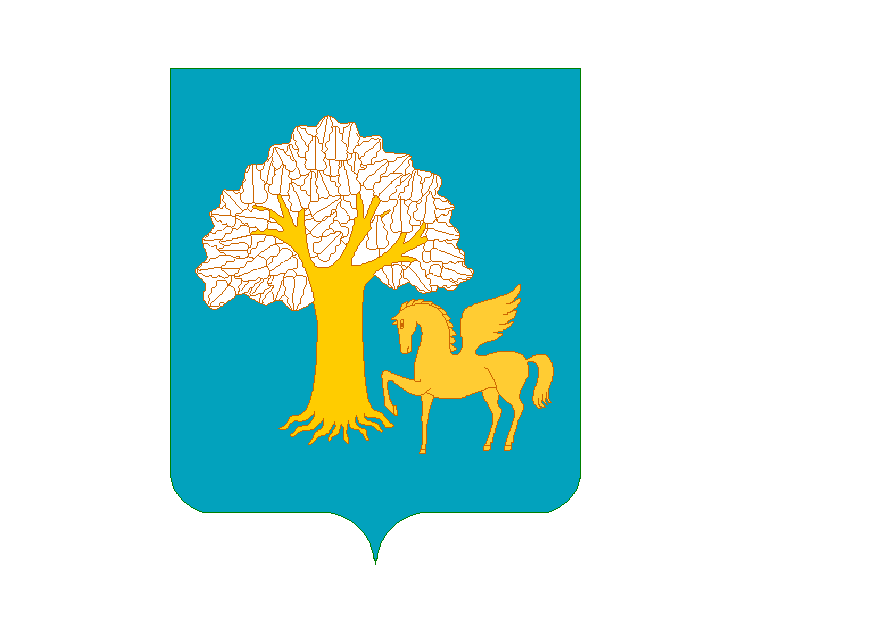 Администрациясельского  поселенияАбзаевский сельсоветмуниципального  районаКигинский районРеспублики Башкортостан(Администрация Абзаевского сельсовета Кигинского района Республики Башкортостан)